To the Kurdistan ParliamentCouncil of Ministers in the Kurdistan Region - respectedGovernorate Council of Sulaymaniyah - respectedWithin the framework of the Program for the Promotion of Democracy and Human Rights implemented by the People's Aid Organization (PAO) with its partners and funded by the Norwegian People's Aid Organization, a project on the rights of the blind was implemented by the Organization (Modern Education in Kurdistan) and the project was concluded by a blind paper by the blind. We provide them to the concerned authorities and ask them all to work on the implementation of the paragraphs of these demands:Requirements:- Improve the living conditions of the blind through the enactment and amendment of laws in the Parliament of Kurdistan to ensure a decent living for the blind.- The allocation of special budgets by the Council of Ministers for economic support projects for the blind.- Provide prosthetic devices and artificial limbs and the establishment of manufacturing workshops such as crutches and glasses for the blind.- Providing curricula and teaching aids for the centers of care and rehabilitation of the blind and providing teachers and technical guides and finding specialists in writing Braille and providing the written curriculum in order to serve the blind and the existence of libraries in the districts and districts where books written Braille.- Writing Braille in public places such as buses, hotels, restaurants, circuits and elevators- Providing tools, equipment, means of transportation and equipment that help the blind to learn, qualify, move and move.- Opening specialized courses in the field of computer and programs for screen reading for the blind, Braille courses for both the blind or those who have the desire of parents or teachers- Open private schools for the blind in the districts and districts and provide the presence of internal sections for the blind in the cities, especially for institutes and universities so that the blind or suspended from housing and completion of university studies- The existence of scientific resources in the universities in Braille and also audio recordings of the scientific sources for the blind to use.- Opening professional courses for the blind, especially in the districts and districts as sewing and other courses.- Providing employment, employment and employment opportunities for the blind according to their abilities and rehabilitation in the competent authorities.- Development of educational, rehabilitation and social programs that are appropriate to the capabilities of the blind and to work for their full integration into society and to meet their needs and expectations.- Support programs and services provided to the disabled in rehabilitation centers for people with disabilities, and facilitate the continuation of girls and women with disabilities to complete the stages of education.  - The Ministry of Planning and the Ministry of Housing and Construction should work to provide housing units for the blind as well as the families of the martyrs.- The provinces, especially the section on approving the design of engineering projects to put a new paragraph in all future projects so that the project takes into account all the needs of people with special needs, especially the blind.- Provide and use technology to help the blind to surf the Internet and social media.- The Ministry of Higher Education should work to provide more opportunities for the blind to complete postgraduate studies.•- The Ministry of Labor and Social Security, in coordination with the Ministry of Education, should work to integrate blind children in public and private schools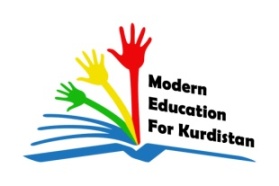 